Publicado en En Streaming el 15/02/2021 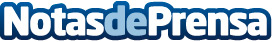 Del 19 al 21 de febrero Primera Feria de Buceo en Streaming de habla HispanaBrave Divers, empresa Española dedicada a cursos de buceo, viajes, aventuras y experiencias submarinas, celebra su primer año organizando la primera feria mundial de buceo en streaming de habla Hispana. La Feria de Buceo se emitirá virtualmente a través de la cuenta de Youtube de BRAVE Divers del 19 al 21 de febrero con más de 80 participantes, alguno de ellos internacionales. Participarán marcas de renombre como PADI, Cressi, Mares, Aqualung, SSI o Stop finningDatos de contacto:Dani GrauCo-Founder BRAVE Divers657413933Nota de prensa publicada en: https://www.notasdeprensa.es/del-19-al-21-de-febrero-primera-feria-de-buceo Categorias: Internacional Nacional Nautica Emprendedores Eventos E-Commerce Otros deportes Cursos http://www.notasdeprensa.es